Dear ParentsAll Physical Education clothing is to be purchased from Land's End. Below is the description of the required pieces of clothing. The logos are required on all pieces (T-shirts, shorts, sweat pants and sweat shirts) of the gym clothing. When signing into Lands End.com, go to School Uniforms.  Please note:  First grade will not be changing for gym and will not need a gym uniform, however they need to have separate sneakers to wear for gym purposes only and to be kept at the school.Grades PK, JK, and K also are not required to have a gym uniform.  Appropriate athletic footwear required for the early childhood grades*************************************************************************************************Lower School: 2nd to 4th grade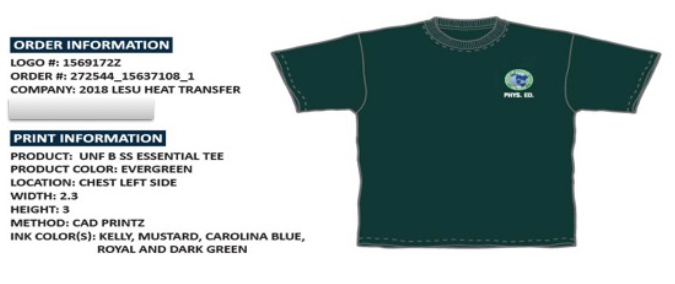 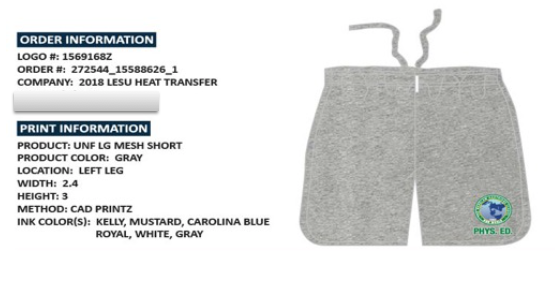 Middle School &Upper School:  5th-12th grade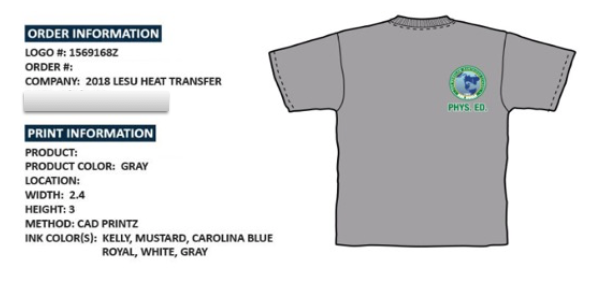 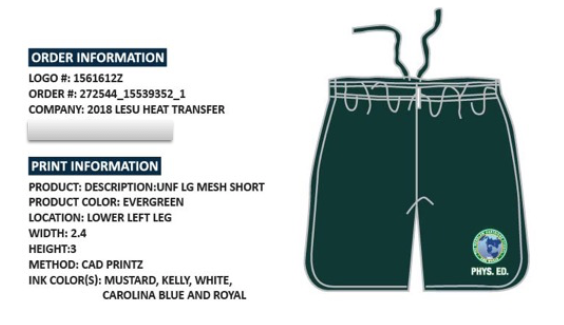 